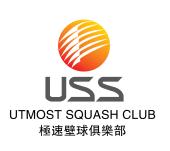 2016北京金融圈壁球赛报名表2016北京金融圈壁球赛报名表2016北京金融圈壁球赛报名表姓名：性别：电话：公司名称：所在部门：微信号：自选号码：（从1-99中任选一个填写，根据所选号码进行分组）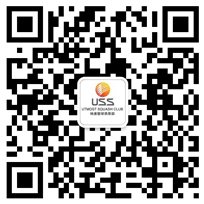 联系我们：Tel:84300466  13811768530 
E-mail:ussadm@sina.cn
